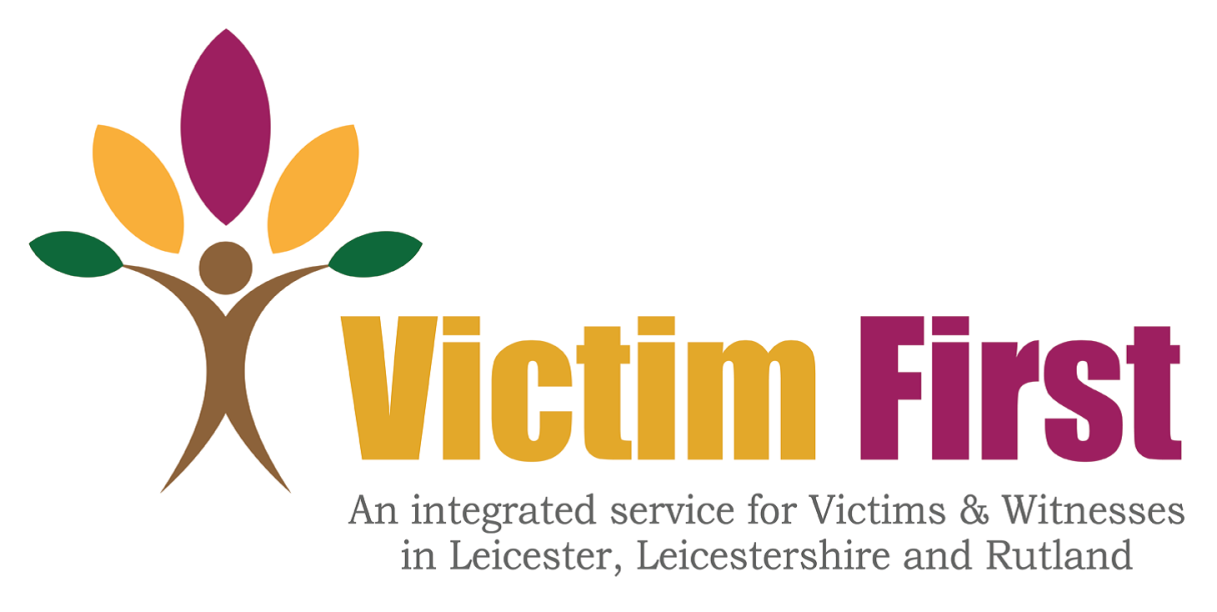 Annual ReportYear 2: 1st October 2016 – 30th September 2017Paul KiggellHead of Service – Victim First November 20171. Introduction and SummaryThis Annual Report is split into two main sections: the first section provides a breakdown of the referrals we received throughout this second year of service delivery.  Then, rather than providing a narrative, it was considered more useful to use the second part of the report to compare like for like between the two years in chart format to better illustrate similarities and differences.Given the fact that we developed our reporting structure at the end of the last reporting year to enable us to more accurately reflect our performance, it was difficult to then compare some of the data with last year as this wouldn’t have been like for like.  In particular, we agreed with the commissioners that we needed to record data from closed cases this year rather than open cases to ensure we provided a full picture of support from start to finish.For referrals in and cases closed this year, we saw numbers start relatively high in October and November, before dropping off in December and remaining at that slightly lower level until May, when numbers picked back up and remained at a relatively constant level through until September.Numbers of victims accepting Enhanced Support declined between October and January before steadily increasing (except for a dip in April and then July) through until the end of the reporting year.Overall, we received significantly more referrals than last year (although it’s difficult to compare given the different reporting mechanisms and our lack of data from Oct-Dec 2015).  Reported crime and subsequent referrals by Leics Police still make up the vast majority of our referrals.  Cases from Action Fraud increased considerably when compared with last year.Whilst patterns for crime types and the demographics of our Service Users remained similar to last year, we did see a real improvement in the recording of demographic data for those cases accepting Enhanced support.  Another headline that is evident from the charts is the significant increase in service users accessing support for longer periods of time, with the number of those accepting support for 1-2 months jumping considerably.2. Performance Headlines3. Referral Source Referral Sources for Closed Cases Referral Source for Closed Cases that received Enhanced Support 4. Crime Types This table shows a breakdown of the cases Victim First closed between September 2016 and October 2017, and how many of these cases received enhanced support, classified by ‘Occurrence Type’. This table does not illustrate which occurrence types are included in each crime type. Please see monthly reports for this information. 5. How many victims reported to the police prior to, and following the support they received from Victim First? This chart shows the number of victims from self-referrals that were closed between September 2016 and October 2017 who had reported to the police prior to receiving support from Victim First. This chart shows the number of victims from self-referrals closed between September 2016 and October 2017 who reported to the police as a result of the support received from Victim First.6. Repeat Victims This chart shows the number of victims, from the cases Victim First closed between September 2016 and October 2017, who were repeat victims of any other or the same crime. 7. How many victims have had prior support from Victim First? This chart shows how many cases, of those which were closed between September 2016 and October 2017, had received previous support from Victim First. 8. Demographics The following charts break down the demographic spread of cases closed by Victim First in October 2017. Gender Age EthnicityDisabilities ReligionSexual OrientationCommunication Needs 9. Geographic Areas 10. Identified Needs The following charts show the need levels identified at the start, review and end stage of support, in relation to each of the areas of the Needs Assessment. These charts reflect cases that had been closed September 2016 and October 2017 and received enhanced support. Personal Safety Mental and Physical Health Shelter and Accommodation Drugs, Alcohol and Other Harmful Behaviours Family Education and Employment Finance and Benefits Outlook Attitudes and Beliefs Social Interactions Any Other Issues 11. Support Provided for Closed Cases that Received Enhanced Support The following charts illustrate the specific action taken by caseworkers to address the needs. 12. Length of Support This chart illustrates the length of support provided to service users who received enhanced support, and whose cases were then closed between September and October 2017 13. Line GraphsReferral SourcesCrime Types
Demographics for Closed Cases Accepting Enhanced Support: Geographical Areas Length of Support Occurrence Type Closed Received Enhanced Support PercentageAction Fraud NFIB 5058116%Action Fraud – Officer Staff Generated 5240%ASB Priority 1755531.4%Assault ABH 3,64251314%Assault GBH 323 6921.3%Breach of Police 3133.3%Burglary Non Dwelling 2783713.3%Burglary of Dwelling 1,75232418.5%Court Order 7343%Court Warrant 11100%Crime Miscellaneous 1453926.9%Criminal Damage1,26920816.4%Criminal Damage – Arson 54713%Custody Adverse Incident 10 0%Domestic Incident1535636.6%Drugs Supply and Production5240%First Harassment 4125%Firearms Possession300%Fraud 24416.6%Harassment 89620122.4%Hate Incident251248%Homicide 3133.3%Non Recordable Miscellaneous 8562.5%Public Order 3986015%Robbery 2883913.5%RTC Serious 5120%RTC Slight 15463.9%RTC Life Changing 200%Safeguarding – Adult 300%Safeguarding – Child 300%Sexual Offence Other 4309221.4%Sexual Offence – Rape 333123.6%Sudden Death – Adult 11100%Theft 94212012.7%Threats to Life 681623.5%Traffic Offences 400%Vehicle Crime 684547.9%Weapons Possession 27622.2%Unknown 1912110.1%Area Closed Cases Closed and received enhanced support Abbey (City)37964Aylestone (City) 17729Aylestone Park (City)10Beaumont Leys (City)28742Belgrave (City)25037Blaby (County) 61795Braunstone (City)45893Braunstone East (City)10Braunstone Town (County)13528Castle (City)61586Castle Hill (City)17725Charnwood (County)1,422237City Centre and St Andrews (City)50167Clarendon (City)141Coleman (City)14321Cottesmore (Rutland)10Crown Hills (City)10Evington (City)28576Eyres Monsell (City)23851Fosse (City)25241Freeman (City)15722Greetham (Rutland)20Hamilton (City)4110Harborough (County)615103Hinckley and Bosworth (County)809129Humberstone (City)21734Ketton (County)11Knighton (City)16122Latimer (City)9820Langham (City)10Market Bosworth (County)329Martinsthorpe (Rutland)30Melton (County)45731New Parks (City)35146New Parks West (City)60Northfields (City)111North West Leicester (County)654111Oadby and Wigston (County) 49776Oakham (Rutland)246Ryhall and Casterton (City)20Rowley Fields  (City)7019Rushey Fields (City)10Rushey Mead (City)28044Rutland12219Saffron (City)8915Spinney Hill (City)19831South Knighton (City)20Stoneygate (City)17718Thurncote (City)14936Uppingham (Rutland)43West End (City)31Westcotes (City)18395Western Park (City) 23348Wycliffe (City) 4817LEICESTER CITY 6,5491,193LEICESTERSHIRE 5,081758RUTLAND21640OTHER THAN LEICESTER39810UNKNOWN57053